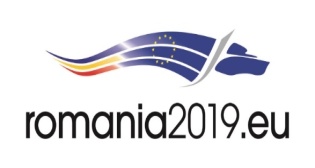 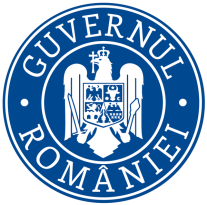 Ministerul MediuluiAgenţia Naţională pentru Protecţia MediuluiDE STA                                       Decizia etapei de încadrare                                                    Nr............. din.................PROIECTCa urmare a solicitării de emitere a acordului de mediu adresate de U.A.T. Comuna Costișa, cu sediul în satul  Costișa, str. Unirii, nr. 118, telefon/fax  0233/260043 , e-mail: primaria-costisa@yahoo.com, reprezentată legal de primar Ciocănel Aurel, înregistrată la Agenția pentru Protecția Mediului Neamț cu nr.  1210 din 12.02.2019,  în baza Legii nr. 292/2018 privind evaluarea impactului anumitor proiecte publice şi private asupra mediului şi a <LLNK 12007    57182 3?1   0 46>Ordonanţei de urgenţă a Guvernului nr. 57/2007 privind regimul ariilor naturale protejate, conservarea habitatelor naturale, a florei şi faunei sălbatice, aprobată cu modificări şi completări prin <LLNK 12011    49 10 201   0 17>Legea nr. 49/2011, cu modificările şi completările ulterioare,        Agenția pentru Protecția Mediului Neamț decide, ca urmare a consultărilor desfăşurate în cadrul şedinţei Comisiei de analiză tehnică din data de 14.05.2019, că proiectul                ”Înființare sistem de distribuție gaze naturale în localitățile Costișa și Mănoaia aparținătoare comunei Costișa, județul Neamț - faza S.F.”, propus a fi amplasat în localitățile Costișa și Mănoaia, aparținătoare comunei  Costișa, județul Neamț, conform planşelor G00 – plan de situaţie şi G01 – plan de încadrare în zonă, nu se supune evaluării impactului asupra mediului, nu se supune evaluării adecvate și nu se supune evaluării impactului asupra corpurilor de apă.      Cererea de solicitare a acordului de mediu a fost făcută cunoscută publicului interesat prin publicare în Ziarul Realitatea din 16-17.03.2019; prin afișare la sediul Primăriei din comuna Costișa în data de 15.03.2019 și postare pe site-ul APM Neamț la data de 20.03.2019.                                         Justificarea prezentei decizii:Motivele pe baza cărora s-a stabilit necesitatea neefectuării evaluării impactului asupra mediului sunt următoarele:a) Proiectul se incadrează în Legea 292/2018 privind evaluarea impactului anumitor proiecte publice şi private asupra mediului, în Anexa 2, la punctul 10, lit. i: “ instalaţii de conducte pentru gaz şi petrol şi conductele pentru transportul fluxurilor de dioxid de carbon în scopul stocării geologice, altele decât cele prevăzute în anexa nr.1”  precum si la punctul 13, lit.a) “Orice modificări sau extinderi, altele decât cele prevăzute la pct. 24 din anexa nr. 1, ale proiectelor prevăzute în anexa nr. 1 sau în prezenta anexă, deja autorizate, executate sau în curs de a fi executate, care pot avea efecte semnificative negative asupra mediului”, deoarece sistemul de distribuție ce se înființează se va racorda la conducta de înaltă presiune Ф 16’’ Racova - Piatra Neamţ-Bicaz PN=40 bar.b) Proiectul nu intră sub incidența O.U.G 57/2007 privind regimul ariilor naturale protejate, conservarea habitatelor naturale, a florei şi faunei sălbatice, aprobată cu modificări şi completări prin <LLNK 12011    49 10 201   0 17>Legea nr. 49/2011, cu modificările şi completările ulterioare;c) Proiectul nu intră sub incidenţa prevederilor art. 48 şi 54 din Legea apelor nr. 107/1996, cu modificările şi completările ulterioare.În urma parcurgerii listei de control pentru etapa de încadrare şi a analizării criteriilor de selecţie conform Anexei 3 din Legea 292/2018, pentru stabilirea necesităţii efectuării evaluării impactului asupra mediului, s-a constatat că proiectul analizat nu este susceptibil de a avea un impact semnificativ asupra mediului, din următoarele considerente:1. Caracteristicile proiectului a) Proiectul propune înființarea infrastructurii sistemului de alimentare cu gaze naturale, pentru revigorarea şi dezvoltarea economică a comunei Costişa, Jud. Neamţ.- Mărimea proiectului : Pentru realizarea obiectivului de investiţii este necesară ocuparea definitivă a unei suprafeţe de teren de cca. 9071,60 mp , din care 100,00 mp ocupaţi de racordul de înaltă presiune şi SRMP şi 8971,60 mp ocupaţi de reţelele de gaze naturale .Soluţia tehnică de alimentare cu gaze naturale a obiectivului impune următoarele:Realizarea unei reţele de distribuţie a gazelor naturale din polietilenă de înaltă densitate (PE 100 SDR 11), în lungime totală de 22,429 km, cu diametre între 63 şi 110 mm (110x10,0 mm – 0,295 km , 90x8,2 mm – 2,707 km , 75x6,8 mm – 2,625 km şi 63x5,8 mm – 16,802 km) ;Realizarea unui racord cu o lungime de cca. 20 m cuplat în conducta de înaltă presiune Ф 16’’ Racova - Piatra Neamţ-Bicaz PN=40 bar; Montarea unui modul SRMP cu o capacitate tehnologică de 351 Nmc/h.Debitul instalat este de 350,84 mc/h, iar presiunea gazelor naturale în punctul de racord este de 1,8 bar , conform calculelor elaborate în analiza de consum. Reţelele de distribuţie se montează la adâncimea minimă de montaj de 0,9 m de la generatoarea superioară a acestora sau a tubului de protecţie, după caz.Marcarea reţelelor de distribuţie subterane se realizează prin inscripţii pe plăcuţe amplasate pe construcţii, pe stâlpi sau pe alte repere fixe din vecinătate, distanţa dintre plăcuţele inscripţionate nu va fi mai mare de 30 metri .                                                                                                                                                                                                                                                                                                                                                                        Conductele şi branşamentele din polietilenă sunt însoţite pe întreg traseul de un fir trasor, în scopul identificării traseului şi a determinării integrităţii acestora. Deasupra conductelor montate subteran, pe toată lungimea traseului, la o înălţime de 35 cm de generatoarea superioară a acestora, este obligatorie montarea unei benzi de avertizare din materiale plastice de culoare galbenă. Recepţia tehnică şi punerea în funcţiune a lucrărilor din cadrul sistemelor de alimentare cu gaze naturale se face de către operatorul Sistemului de Distribuție Gaze Naturale, după anunţarea de către executant a terminării lucrărilor, printr-un document scris .Perioada de implementare propusă:  Durata estimată de execuţie a obiectivului de investiţii este de 3 ani.b) Cumularea cu alte proiecte existente şi/sau aprobate :  proiectul se cuplează printr-un racord cu o lungime de cca. 20 m. la conducta de înaltă presiune Ф 16’’ Racova - Piatra Neamţ – Bicaz, care are o presiune nominală de 40 bar; c) Utilizarea resurselor naturale, în special a solului, a terenurilor, a apei, a biodiversităţii:- lucrările de terasamente mecanice nu generează impact  asupra solului , deoarece reţelele de distribuţie se montează la adâncimea minimă de montaj de 0,90m;- protecţia calităţii apelor: la distanţa de 1040 m de reţeaua de distribuţie gaze naturale este CANALUL DE FUGĂ CHE COSTIŞA  iar la distanţa de 2200 m de reţeaua de distribuţie este albia minoră a râului BISTRIŢA. Pe toată durata execuţiei lucrărilor vor fi folosite utilaje performante care nu vor polua aceste ape de suprafaţă. Prin realizarea  proiectului nu sunt  afectate apele freatice şi de adâncime.- Proiectul nu are impact negativ asupra biodiversității.d) Cantitatea și tipurile de deșeuri generate/gestionate: în timpul realizării proiectului, inclusiv în timpul organizării de şantier  se generează următoarele deşeuri :   cod:  03 03 08,  deşeuri de la sortarea hârtiei şi cartonului destinate reciclării cca. 45 K; cod:  04 02 05,  deşeuri de fibre textile procesate (lavete)  cca.10 Kg ; cod: 17 02 01,  lemn  cca. 1,750 mc; cod: 17 02 03,  materiale plastice  cca. 165 Kg; cod : 17 04 05,  fier şi oţel  cca. 150 Kg; cod:  17 05 04 pământ și pietre.    Aceste deşeuri se colectează şi se valorifică prin SC   DDD  SERV  SRL  BUHUŞI  , nr. contract: 4 din 17.01.2019.  În timpul exploatării reţelei de distribuţie gaze naturale nu rezultă deşeuri.  Primăria comunei Costișa va pune la dispoziția antreprenorului o suprafață de teren pentru înființarea unui depozit de pământ și pietre rezultate din execuția lucrărilor.  e) poluarea şi alte efecte negative:  Proiectul nu cauzează poluare sau alte efecte negative asupra mediului; f) riscurile de accidente majore şi/sau dezastre relevante pentru proiectul în cauză, inclusiv cele cauzate de schimbările climatice, conform informaţiilor ştiinţifice:- riscul de accidente majore: nu este cazul;- riscul de dezastre naturale: Terenul amplasamentului proiectului nu este situat în zone cu risc de dezastre natural;- riscuri cauzate de schimbări climatice: nu este cazulg) riscurile pentru sănătatea umană:  proiectul nu prezintă riscuri pentru sănătatea umană, nu contaminează apa, aerul, solul. h) protecţia aerului: praful care se degajă în perioada de realizare a proiectului, inclusiv în timpul  lucrărilor de organizare de şantier, nu afectează populaţia. Alte surse de poluare a aerului nu sunt, întrucât utilajele folosite la lucrări sunt dotate cu filtre şi catalizatori ce împiedică emiterea în atmosferă  a gazelor ce influenţează calitatea aerului.i) protecţia împotriva zgomotului şi vibraţiilor: zgomotul şi vibraţiile produse de utilaje, se încadrează în limitele legale şi nu afectează populaţia . Nivelul de zgomot produs de funcționarea simultană a acestor surse este de 83,7dB(A). Aportul perioadelor de execuție a amplasamentului la poluarea fonica a zonei este nesemnificativ.   Distribuția gazelor naturale prin conducta de polietilenă îngropată în sol la cca. 1m adâncime nu produce zgomot și nici vibrații.j) protecţia împotriva radiaţiilor: nu este cazulk) gospodărirea substanţelor şi preparatelor chimice periculoase: din această categorie, în conformitate cu HG nr. 856/2002 , fac parte uleiurile sintetice de motor, de transmisie şi de ungere (cod 13 02 06) şi combustibilul Diesel (cod 13 07 01). Se va asigura o aerisire şi o ventilaţie corespunzătoare a locului de muncă şi a depozitului, evitarea scurgerii în sol ; recipientele mobile vor fi păstrate închise şi într-un loc bine ventilat; se va preveni scurgerea  în canalizare, în apele de suprafaţă şi în apa din pânza freatică prin realizarea unor diguri din nisip, respectiv pământ sau prin alte măsuri de îndiguire. În cazul unei scurgeri în apele de suprafaţă, în reţeaua de canalizare sau pe/în sol este necesară informarea autorităţilor competente. Reziduurile  vor fi eliminate conform prevederilor legale, prin incinerare, izolare sau revalorificare.2) Amplasarea proiectului :Proiectul este propus pentru a fi amplasat în localitățile Costișa si Mănoaia, aparținătoare comunei Costișa, județul Neamț, conform planşelor G00 – plan de situaţie şi G01 – plan de încadrare în zonă.a)  Utilizarea existentă a terenului: conform certificatului de urbanism Nr. 37 din data de 20.12.2018 emis de U.A.T Comuna Costișa pentru faza S.F., folosința actuală a terenului aparține domeniului public și se află în intravilanul și extravilanul satelor Costișa și Mănoaia, comuna Costișa, județul Neamț.b)  Bogăţia, disponibilitatea, calitatea şi capacitatea de regenerare relative ale resurselor naturale, inclusiv solul, terenurile, apa şi biodiversitatea, din zonă şi din subteranul acesteia:     nu este cazul.c) Capacitatea de absorbţie a mediului natural, acordându-se o atenţie specială următoarelor zone: zone umede, zone riverane, guri ale râurilor:  nu este cazul ;  zone costiere şi mediul marin:     nu este cazul ;  zonele montane şi forestiere:      nu este cazul ;  arii naturale protejate de interes naţional, comunitar, internaţional:  nu este cazul ; zone clasificate sau protejate conform legislaţiei în vigoare: situri Natura 2000 desemnate în conformitate cu legislaţia privind regimul ariilor naturale protejate, conservarea habitatelor naturale, a florei şi faunei sălbatice; zonele prevăzute de legislaţia privind aprobarea Planului de amenajare a teritoriului naţional - Secţiunea a III-a - zone protejate, zonele de protecţie instituite conform prevederilor legislaţiei din domeniul apelor, precum şi a celei privind caracterul şi mărimea zonelor de protecţie sanitară şi hidrogeologică :   nu este cazul ; zonele în care au existat deja cazuri de nerespectare a standardelor de calitate a mediului prevăzute de legislaţia naţională şi la nivelul Uniunii Europene şi relevante pentru proiect sau în care se consideră că există astfel de cazuri: nu este cazul ; zonele cu o densitate mare a populaţiei:   nu este cazul ; peisaje şi situri importante din punct de vedere istoric, cultural sau arheologic: Nu este cazul.3. Caracteristicile impactului potențial asupra mediului :a) Importanţa şi extinderea spaţială a impactului - zona geografică şi dimensiunea populaţiei care poate fi afectată:   nesemnificativ local, în perioada de realizare a lucrărilor;b) Natura impactului:  nesemnificativ, direct şi temporar, în perioada de realizare a lucrărilor;c) Natura transfrontieră a impactului: nu este cazul; proiectul nu intră sub incidența Convenției din 25 februarie 1991 privind evaluarea impactului asupra mediului în context transfrontieră, adoptată la Espoo la 25 februarie 1991, ratificată prin Legea nr.22/2001;d)  Intensitatea și complexitatea impactului: în perioada de execuție, intensitatea asupra factorilor de mediu va fi redusă;e) Probabilitatea impactului: scazută, având în vedere argumentele menționate la punctele 1 și 2;f) Debutul, durata, frecvenţa şi reversibilitatea preconizate ale impactului: impactul lucrărilor asupra factorilor de mediu va debuta odată cu începerea execuției lucrărilor; lucrările se vor desfășura pe o perioadă de 3 ani și vor genera un impact temporar, nesemnificativ și reversibil.g) Cumularea impactului cu impactul altor proiecte existente şi/sau aprobate: nu s-a constatat un impact asupra mediului cumulativ cu alte proiecte;h) Posibilitatea de reducere efectivă a impactului: prin aplicarea următoarelor condiții de realizare a proiectului:Lucrările se vor desfășura pe amplasamentul din intravilanul și extravilanul comunei Costișa, județul Neamț, se vor respecta datele și specificațiile din documentația tehnică precum și legislația de mediu în vigoare;Se vor respecta măsurile prevăzute în proiect în vederea diminuării impactului asupra factorilor de mediu;Lucrările se vor desfășura cu respectarea condițiilor tehnice și a regimului juridic prevăzute în actele de reglementare prealabile, emise de alte autorități;Beneficiarul răspunde de realizarea corectă a lucrărilor propuse, care figurează în Memoriul de prezentare;Organizarea de șantier pentru lucrările prevazute în proiect va respecta obligatoriu măsurile specifice pentru reducerea și eliminarea efectelor generate de acestea asupra sănătății umane și  asupra mediului înconjurător. Lucrări necesare organizării de şantier:  în cadrul organizării de şantier se vor prevedea spaţii îngrădite pentru depozitare de materiale necesare la execuţia branşamentului de gaze naturale, în interiorul proprietăţii. Se vor semnaliza corespunzător lucrările de săpătură. cu privire la amplasament se prevede identificarea tuturor reţelelor existente în zonă în vederea evitării oricărui accident tehnic sau de muncă; cu privire la necesarul de utilaje, se prevede utilizarea unui pickhammer şi a unei maşini de tăiat beton şi scule pentru săpat; necesarul de energie electrică pe întreaga perioadă de lucru a şantierului se va asigura prin grija executantului. Forţa de muncă se asigură prin grija executantului , din cadrul personalului acestuia. Materialul tubular din PE şi materialele necesare se transportă cu mijloace auto. La execuţia lucrărilor se vor respecta toate măsurile de protecţia muncii specifice categoriei de lucrări realizate, conform legislaţiei în vigoare .Descrierea impactului asupra mediului a lucrărilor organizării de şantier: nu are un impact major asupra mediului.Dotări şi măsuri prevăzute pentru controlul emisiilor de poluanţi în mediu:  Întreaga activitate va fi monitorizată de factorii responsabili cu mediul atât ai constructorului cât și ai beneficiarului.Surse de poluanţi şi instalaţii pentru reţinerea, evacuarea şi dispersia poluanţilor în mediu în timpul organizării de şantier:  eventualele deșeuri de materiale sunt depuse în saci speciali și transportate la o firmă specializată.Descrierea lucrărilor de refacere a amplasamentului în zona afectată de execuţia investiţiei: căi noi de acces sau schimbări ale celor existente; resursele naturale folosite în construcţie şi funcţionare: nu este cazul; metode folosite în construcţie:  conform proiectului tehnic; planul de execuţie, cuprinzând faza de construcţie, punerea în funcţiune, exploatare, refacere şi folosire ulterioară: conform proiectului tehnic; relaţia cu alte proiecte existente sau planificate: nu este cazul; detalii privind alternativele care au fost luate în considerare: nu sunt alternative la acest proiect; alte activităţi care pot apărea ca urmare a proiectului (de exemplu, extragerea de agregate, asigurarea unor noi surse de apă, surse sau linii de transport al energiei, creşterea numărului de locuinţe, eliminarea apelor uzate şi a deşeurilor): nu este cazul. Descrierea lucrărilor de demolare necesare:planul de execuţie a lucrărilor de demolare, de refacere şi folosire ulterioară a terenului: nu este cazul;Descrierea lucrărilor de refacere a amplasamentului:Lucrările de refacere şi reconstrucţie ecologică se vor executa de firme specializate respectând următoarea procedură:	lucrările propuse pentru refacerea amplasamentului la finalizarea investiţiei, în caz de accidente şi/sau la încetarea activităţii: redarea terenului la forma inițială. După execuţia lucrărilor de instalare a reţelelor trebuie refăcute spaţiile verzi, iar trotuarele şi platformele pavate/betonate se aduc la starea lor iniţială.aspecte referitoare la prevenirea şi modul de răspuns pentru cazuri de poluări accidentale: în cazul unor accidente se vor lua măsurile de urgență care se impun în astfel de situații.aspecte referitoare la închiderea/dezafectarea/demolarea instalaţiei: Toate materialele rezultate din dezafectări vor fi depozitate în locuri special amenajate și apoi transportate la depozitele constructorului.Protecția mediului:Constructorul are obligația ca în timpul executării lucrărilor să respecte legislația în vigoare referitoare la protecția mediului:Ordonanța de urgență a Guvernului nr. 195 din 2005 privind protecția mediului și legea nr. 265/2006 pentru aprobarea acesteia; Legea nr. 211 / 2011 - privind regimul deșeurilor publicată în Monitorul Oficial nr. 837 din 25 noiembrie 2011; Legea 265 din 29/06/2006 pentru aprobarea Ordonanței de urgență a Guvernului nr. 195/2005 privind protecția mediului actualizată. Aspecte referitoare la prevenirea şi modul de răspuns pentru cazuri de poluări accidentale:                                                                                                                    La execuția lucrărilor se vor lua toate măsurile privind protecţia mediului înconjurător. Depozitarea combustibililor, a materialelor de construcţie, precum şi întreţinerea curentă a utilajelor se vor face în locuri special amenajate ce nu vor permite împrăştierea materialelor, combustibililor, lubrifianţilor şi a reziduurilor la întâmplare.  Modul de acţiune în cazul poluărilor accidentale:a) Eliminarea cauzelor care au provocat poluarea accidentală în scopul sistării acesteia;                                      b) Limitarea ariei de răspândire;                                                                                       c) Îndepărtarea substanţelor poluante.În cazul unui incident sau accident care afectează semnificativ mediul se va înştiinţa imediat A.P.M. Neamţ şi Garda Națională de Mediu – Comisariatul Județean Neamț.  Aspecte referitoare la închiderea/dezafectarea/demolarea instalaţiei: Categoriile de lucrări propuse a se realiza prin prezenta documentație nu necesită instalații speciale pentru execuția acestora.  Modalităţi de refacere a stării iniţiale/reabilitare în vederea utilizării ulterioare a terenului : Nu este cazul.II. Motivele pe baza cărora s-a stabilit că nu este necesară evaluarea adecvată sunt următoarele:  În urma analizei și interpretării  coordonatelor STEREO  1970, puse la dispoziţia A.P.M Neamț de către titularul proiectului, U.A.T Comuna Costișa, compartimentul C.F.M - din A.P.M Neamţ a concluzionat ca proiectul nu traversează arii protejate. În consecință, Proiectul nu intră sub incidența O.U.G 57/2007 privind regimul ariilor naturale protejate, conservarea habitatelor naturale, a florei şi faunei sălbatice, aprobată cu modificări şi completări prin <LLNK 12011    49 10 201   0 17>Legea nr. 49/2011, cu modificările şi completările ulterioare. Pe timpul execuției, nu vor fi afectate speciile şi habitatele protejate, pentru că proiectul nu se afla situat în interiorul sau în proximitatea ariilor naturale protejate, iar la finalizarea lucrărilor, obiectivul nu va fi generator de gaze cu efect de seră.III. Motivele pe baza cărora s-a stabilit că nu este necesară efectuarea evaluării impactului asupra corpurilor de apă:proiectul nu intră sub incidenţa prevederilor art. 48 şi 54 din Legea apelor nr. 107/1996, cu modificările şi completările ulterioare.Există Avizul de Gospodărire a Apelor eliberat de către Administrația Națională „Apele Române” Administrația Bazinală de Apă SIRET Sistemul de Gospodărire a Apelor Neamț, privind proiectul   “Înființare sistem de distribuție gaze naturale în localitățile Costișa și Mănoaia aparținătoare comunei Costișa, județul Neamț”, propus a fi amplasat în localitățile Costișa și Mănoaia, aparținătoare comunei  Costișa, județul Neamț, din care rezultă că nu este necesară evaluarea impactului asupra corpurilor de apă. Avizul de Gospodărire al Apelor Nr.47 din 13.05.2019 conține date tehnice preluate din memoriul de prezentare al solicitantului, U.A.T Comuna Costișa, precum și următoarele mențiuni: “1.Documentaţia prezentată nu a fost analizată din punct de vedere al rezistenţei şi stabilităţii lucrărilor, responsabilitatea revenind proiectantului şi beneficiarului.2.Se va respecta proiectul înaintat spre avizare şi condiţiile impuse prin Certificatul de urbanism.                                                                                                                                            3.Se interzice amplasarea de lucrări în albia minoră a pâraielor din vecinătatea drumurilor.                                                                                                                        4.Se interzice depozitarea şi/sau aruncarea deşeurilor de orice fel pe malurile cursurilor de apă sau în albia acestora.                                                                                                                                                                5.Datele din avizul de gospodărire a apelor au fost preluate din documentaţia tehnică prezentată. În conformitate cu prevederile Ordinului MMP nr. 799/2012, art.1 alin. 4: „ Documentaţia tehnică se semnează şi se ştampilează de către elaborator, care răspunde de corectitudinea datelor înscrise în documentaţie, precum şi de respectarea prevederilor normativului de conţinut ”.                                                                                                                     6. Beneficiarul are obligaţia, conform Legii apelor 107/1996 completată şi modificată ulterior, să anunţe SGA Neamţ data începerii lucrărilor, cu cel puţin 10 zile înainte de începerea acestora.                                                                                                                              7. Orice modificare de soluţie faţă de cea avizată duce la obţinerea unui nou aviz de gospodărire a apelor, în caz contrar avizul emis este considerat nul.8. La finalizarea lucrărilor beneficiarul este obligat să prezinte la S.G.A. Neamţ documentaţia tehnică întocmită de către o firmă certificată de MAP pentru obţinerea autorizaţiei de gospodărire a apelor. Documentaţia tehnică va respecta normele de conţinut conform Ordinului MMP nr.799/2012.                                                                                                                                                                  9. Se va asigura preluarea şi evacuarea corespunzătoare a apelor pluviale astfel încât să nu fie afectate locuinţele din zonă.10. Extracţia nisipurilor şi pietrişurilor din albiile cursurilor de apă pentru executarea lucrărilor se va face numai în baza Autorizaţiei de gospodărire a apelor.11.Avizul de gospodărire a apelor îşi menţine valabilitatea pe toată durata de realizare a lucrărilor, dacă execuţia acestora a început la cel mult 24 luni de la data emiterii avizului şi dacă au fost respectate prevederile înscrise în aviz; în caz contrar îşi pierde valabilitatea.12.Un exemplar din documentaţie, ştampilat şi semnat spre neschimbare, s-a transmis solicitantului, împreună cu un exemplar din aviz.“ Ducerea la îndeplinire  a prevederilor  din Avizul de Gospodărire a Apelor  se face prin controlul și inspecția Serviciului  Inspecția bazinală a apelor  al Administrației Bazinale de Apă Siret, conform   art. 14, Titlul “Serviciul  Inspecția bazinală a apelor”, pct.1.1 - 1.2,  din R.O.F  nr.21937/09.12.2014,  emis de către Administrația Națională Apele Române.Condiții de realizare a proiectuluiObţinerea tuturor avizelor şi acordurilor înscrise în certificatul de urbanism nr. 37 din 20.12.2018, emis de Primăria comunei Costișa pentru faza S.F., precum și a certificatului de urbanism nr.12 emis în data de 18.03.2019 pentru elaborarea documentației pentru autorizarea executării lucrărilor de construcții , respectarea tuturor prevederilor şi cerinţelor specificate de acestea, precum și a legislației în domeniu. Respectarea documentaţiei tehnice depuse, a condiţiilor şi prevederilor proiectului de execuţie.Condiţii aferente lucrărilor de construire şi specifice organizării de şantier: Conform cap. I, pct.3 lit.h) de mai sus.Condiţii cu caracter general:-  Titularul va notifica în scris Agenţia pentru Protecţia Mediului Neamţ ori de câte ori există o schimbare de fond a datelor care au stat la baza eliberării prezentului act de reglementare, precum și cu privire la data finalizării lucrărilor de execuţie a proiectului;- Prezenta decizie nu exclude obţinerea avizelor/acordurilor eliberate de instituţii specializate ale statului conform prevederilor legale;- Prezenta decizie nu exonerează de răspundere proiectantul şi constructorul, în cazul producerii unor accidente în timpul execuţiei lucrărilor sau exploatării acestora;- În conformitate cu prevederile art. 21 alin. (4) din OUG nr. 195/2005 privind protecția mediului, cu completările și modificările ulterioare, răspunderea pentru corectitudinea informațiilor puse la dispoziția autorităților competente pentru protecția mediului și a publicului revine titularului proiectului.        Prezenta decizie este valabilă pe toată perioada de realizare a proiectului, iar în situaţia în care intervin elemente noi, necunoscute la data emiterii prezentei decizii, sau se modifică condiţiile care au stat la baza emiterii acesteia, titularul proiectului are obligaţia de a notifica autoritatea competentă emitentă (A.P.M.Neamț).        Prevederile prezentului act se pot revizui în condițiile specificate în art. 41 din Legea nr.292/2018, privind evaluarea impactului anumitor proiecte publice și private asupra mediului, în cazul în care se constată apariția unor elemente noi, necunoscute la data emiterii prezentei decizii a etapei de încadrare.Până la adoptarea unei decizii de către autoritatea competentă, este interzisă desfăşurarea oricărei activităţi sau realizarea proiectului, care ar rezulta în urma modificărilor care fac obiectul notificării (potrivit art. 16, alin. 5 din O.U.G. nr. 195/2005 privind protecţia mediului, aprobată cu modificări şi completări prin Legea nr. 265/2006, cu modificările şi completările ulterioare).         Orice persoană care face parte din publicul interesat şi care se consideră vătămată într-un drept al său ori într-un interes legitim se poate adresa instanţei de contencios administrativ competente pentru a ataca, din punct de vedere procedural sau substanţial, actele, deciziile ori omisiunile autorităţii publice competente care fac obiectul participării publicului, inclusiv aprobarea de dezvoltare, potrivit prevederilor <LLNK 12004   554 12 2N1   0 47>Legii contenciosului administrativ nr. 554/2004, cu modificările şi completările ulterioare.        Prezenta decizie poate fi contestată în conformitate cu prevederile Legii nr. 292/2018 privind evaluarea impactului anumitor proiecte publice şi private asupra mediului şi ale <LLNK 12004   554 12 2N1   0 18>Legii nr. 554/2004, cu modificările şi completările ulterioare.Prezenta Decizie conține 10 (zece) pagini.AGENŢIA PENTRU PROTECŢIA MEDIULUI NEAMȚ